Formulaire d’adhésion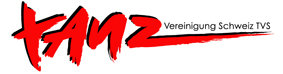 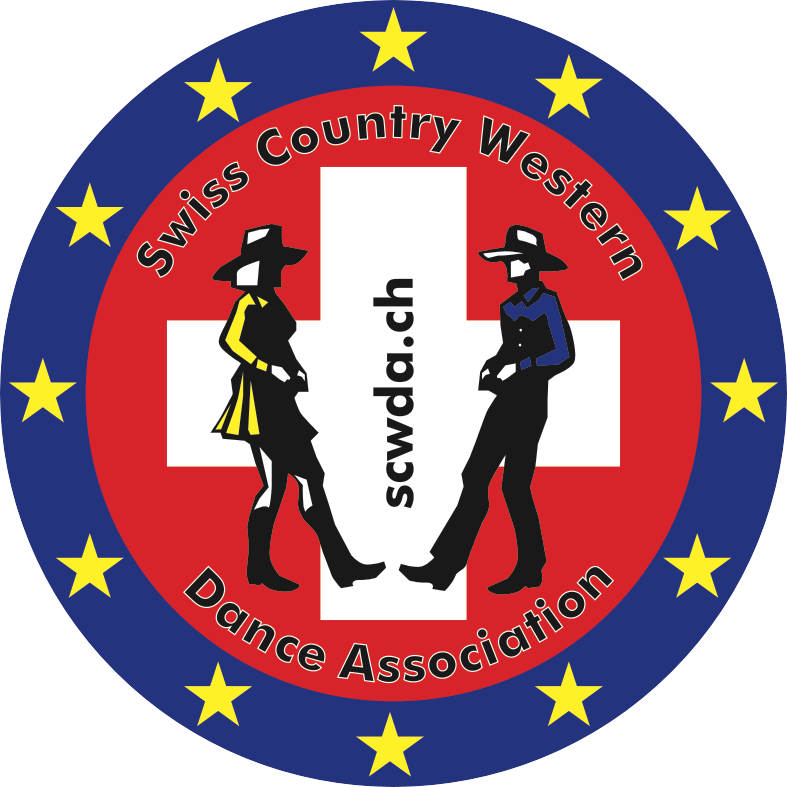 Swiss Country Western Dance AssociationTanz Association Suisse (TAS)Formulaire à envoyer à: 	marcel@scwda.ch 	Prière de joindre: 	Logo Club / École / Association (jpg, gif ou png) 	2 à 3 photos du local de dansesInscription comme membre SCWDA et TAS:Inscription comme membre SCWDA et TAS:Inscription comme membre SCWDA et TAS:Inscription comme membre SCWDA et TAS:Nom Club / École / Association:Nom Club / École / Association:Nom Club / École / Association:Local des cours:Local des cours:Adresse:Adresse:N° postal  Lieu:N° postal  Lieu:E-mail:E-mail:Site Web:Site Web:Personne responsable : Nom, Prénom:Personne responsable : Nom, Prénom:Personne responsable : Nom, Prénom:Adresse:Adresse:N° postal  Lieu:N° postal  Lieu:TéléphoneTéléphoneE-mail:E-mail:Veuillez enregistrer tous vos professeurs de danses pour l’accréditation auprès de SWICA: Veuillez enregistrer tous vos professeurs de danses pour l’accréditation auprès de SWICA: Veuillez enregistrer tous vos professeurs de danses pour l’accréditation auprès de SWICA: Veuillez enregistrer tous vos professeurs de danses pour l’accréditation auprès de SWICA: Veuillez enregistrer tous vos professeurs de danses pour l’accréditation auprès de SWICA: Veuillez enregistrer tous vos professeurs de danses pour l’accréditation auprès de SWICA: Veuillez enregistrer tous vos professeurs de danses pour l’accréditation auprès de SWICA: NomPrénomPrénomAdresseN° postal LieuStyles de danse